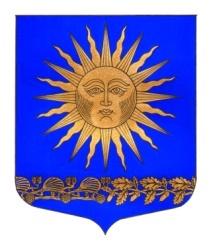 МУНИЦИПАЛЬНЫЙ  СОВЕТВНУТРИГОРОДСКОГО МУНИЦИПАЛЬНОГО  ОБРАЗОВАНИЯ  САНКТ-ПЕТЕРБУРГА ПОСЕЛОК СОЛНЕЧНОЕ ШЕСТОГО СОЗЫВА_____________________________________________________________________________Р Е Ш Е Н И Е                                                                                                   от  « 21 » мая 2020 года                                                                                                     № 09 «О проведении публичных слушаний по проекту отчета об исполнении бюджета МО поселок Солнечное за 2019 год»В соответствии с Федеральным законом от 06.10.2003 № 131-ФЗ «Об общих принципах организации местного самоуправления в Российской Федерации», Законом Санкт-Петербурга от 23.09.2009 № 420-79 «Об организации местного самоуправления в Санкт-Петербурге», Уставом муниципального образования поселок СолнечноеМуниципальный совет решил: 1.Организовать публичные слушания по проекту отчета об исполнении бюджета внутригородского муниципального образования Санкт-Петербурга поселок Солнечное за 2019 год.2. Установить дату, время, место проведения публичных слушаний: 31 мая 2020 года в 16.00 по адресу: Санкт-Петербург, п. Солнечное, ул. Вокзальная, д.15 в помещении МС МО п. Солнечное.3. Не позднее, чем за 10 дней до дня проведения публичных слушаний, обеспечить оповещение жителей муниципального образования поселок Солнечное о времени проведения публичных слушаний, а так же опубликовать проект решения муниципального совета «Об утверждении отчета об  исполнении бюджета муниципального образования поселок Солнечное за 2019 год» и заключение Контрольно-счётной палаты Санкт-Петербурга в информационно-коммуникационной сети Интернет на сайте http://mosolnechnoe.sankt-peterburg.info/ и опубликовать в газете «Солнечные часы».4.  Решение вступает в силу с момента его официального опубликования.5. Контроль за исполнением решения возложить на Главу МО-Председателя МС п. Солнечное М.А.СафроноваГлава МО п. Солнечное –Председатель МС							    М.А.Сафронов